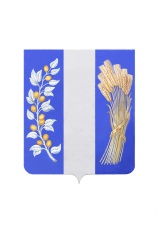 СОВЕТ ДЕПУТАТОВ МУНИЦИПАЛЬНОГО ОБРАЗОВАНИЯ«БИЧУРСКИЙ РАЙОН» РЕСПУБЛИКИ БУРЯТИЯБУРЯАД УЛАСАЙ «БЭШҮҮРЭЙ АЙМАГ» ГЭҺЭН НЮТАГАЙ ЗАСАГАЙ БАЙГУУЛАМЖЫН ҺУНГАМАЛНУУДАЙ ЗҮБЛЭЛ________________________________________________________________РЕШЕНИЕот «29» сентября 2023 г.                                                                                № 6Об избрании постоянной депутатской комиссии по обеспечению правопорядка, безопасности, местному самоуправлению Совета депутатов муниципального образования «Бичурский район» Республики Бурятия седьмого созыва         В соответствии со статьей 28 Устава Бичурского муниципального  района Республики Бурятия, Положением о постоянных депутатских комиссиях Совета депутатов муниципального образования «Бичурский район» Республики Бурятия, статьей 16 Регламента Совета депутатов муниципального образования «Бичурский район» Республики Бурятия, утвержденного решением Совета депутатов  муниципального образования «Бичурский район» Республики Бурятия № 429 от 30.09.2022 г., Совет депутатов муниципального образования «Бичурский район» Республики Бурятия решил:          1. Избрать постоянную депутатскую комиссию по обеспечению правопорядка, безопасности, местному самоуправлению Совета депутатов муниципального образования «Бичурский район» Республики Бурятия седьмого созыва в следующем составе:Слепнёв Андрей УстиновичМамонтов Дмитрий НиколаевичШоймполова Юлия Юмжаповна           2. Опубликовать настоящее решение на официальном интернет-сайте органов местного самоуправления муниципального образования «Бичурский район» Республики Бурятия.           3. Настоящее решение вступает в силу с момента его принятия.          4. Контроль за исполнением настоящего решения возложить на Председателя Совета депутатов муниципального образования «Бичурский район» Республики Бурятия седьмого созыва.       Председатель Совета депутатов       МО «Бичурский район» РБ                                                           Н.Т. Чекин